কোভিড-১৯ পরিস্থিতিতে জনস্বাস্থ্য ও স্বাস্থ্য বিধি মেনে বিদ্যালয় পুনরায় চালু করণের সংক্ষিপ্ত বিবরণী :কোভিড-১৯ পরিস্থিতিতে বিদ্যালয় পুনরায় চালু করণে প্রাথমিক ও গণশিক্ষা মন্ত্রণালয়ের নির্দশিকা/গাইডলাইন অনুসারে গৃহীত কার্যক্রম। ক. বিদ্যালয় প্রস্তুতকরণ বিষয়ক তথ্যখ. বিদ্যালয় কার্যক্রম চলাকালীন তথ্য                                                                                                             ¯^vÿwiZ/16.08.2022                                                                                                            Avkxl wPivb                                                                                                            Dc‡Rjv wkÿv Awdmvi                                                                                                             iægv, ev›`ievb cve©Z¨ †Rjv১। উপজেলা/থানাঃiægviægviægv২। জেলাঃ ev›`ievb cve©Z¨ †Rjvev›`ievb cve©Z¨ †Rjvev›`ievb cve©Z¨ †Rjv৩। মোট বিদ্যালয়ের সংখ্যাঃ68৪। মোট ক্লাস্টার সংখ্যাঃ02৫। মোট ছাত্র/ছাত্রী সংখ্যাঃ 3587৬। মোট শিক্ষক সংখ্যাঃ262৭। কোভিড-১৯ পরবর্তী বিদ্যালয় চালুকরণের তারিখঃ৭। কোভিড-১৯ পরবর্তী বিদ্যালয় চালুকরণের তারিখঃ13 †m‡Þ¤^i 202113 †m‡Þ¤^i 2021৮। ডিপিই’র ওয়েবসাইটে প্রতিবেদন প্রকাশ করা হয়েছে ?৮। ডিপিই’র ওয়েবসাইটে প্রতিবেদন প্রকাশ করা হয়েছে ?n¨vun¨vu৯। জনবহুল স্থানে প্রতিবেদন প্রকাশ করা হয়েছে ? ৯। জনবহুল স্থানে প্রতিবেদন প্রকাশ করা হয়েছে ? n¨vun¨vu১০। কোভিডকালীন আইসোলেশন সেন্টার হিসেবে ব্যবহৃত বিদ্যালয়ের সংখ্যাঃ১০। কোভিডকালীন আইসোলেশন সেন্টার হিসেবে ব্যবহৃত বিদ্যালয়ের সংখ্যাঃ00১১। অধিদপ্তরে প্রতিবেদন প্রেরণের তারিখঃ ১১। অধিদপ্তরে প্রতিবেদন প্রেরণের তারিখঃ 28 Ryb 202228 Ryb 2022১২। উপজেলা/থানা শিক্ষা অফিসারের নামঃ ১২। উপজেলা/থানা শিক্ষা অফিসারের নামঃ Avkxl wPivbAvkxl wPivb১৩। উপজেলা/থানা শিক্ষা অফিসারের ই-মেইলঃ ১৩। উপজেলা/থানা শিক্ষা অফিসারের ই-মেইলঃ ueoruma@gmail.comueoruma@gmail.com১৪। উপজেলা/থানা শিক্ষা অফিসারের মোবাইলঃ১৪। উপজেলা/থানা শিক্ষা অফিসারের মোবাইলঃ0183447734501834477345ক্রমিক নংবিষয় নির্দেশিকা গৃহীত কার্যক্রম১.0পুনরায় বিদ্যালয় কার্যক্রম চালুকরণ বিষয়ক পরিকল্পনা জমাদানকারী বিদ্যালয়ের সংখ্যাঃ  (একটি জমাকৃত পরিকল্পনা সংযুক্ত)                    44                            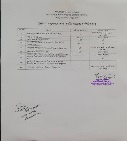 2.0পুনরায় কার্যক্রম চালু করার পূর্বে বিদ্যালয় কর্তৃক গৃহীত বিভিন্ন কার্যক্রমের সারসংক্ষেপঃ (যেমন- পিপিই উপকরণ সংগ্রহ, বিদ্যালয় ও সংশ্লিষ্ট এলাকা পরিস্কার পরিচ্ছন্নতা কার্যক্রম, শিক্ষক ও শিক্ষার্থীদের বসার ব্যবস্থাপনা ইত্যাদি)68wU we`¨vj‡q পিপিই উপকরণ সংগ্রহ করা হয়েছে;wcwcB mvgMÖx e¨envi K‡i বিদ্যালয় প্রাঙ্গণ ও শ্রেণিকক্ষ পরিস্কার পরিচ্ছন্ন করা হয়েছে;wkÿK wkÿv_x©‡`i gv¯‹ e¨envi I শারীরিক দূরত্ব বজায় রেখে নিরাপদ শিখন পরিবেশ নিশ্চিত করা হয়েছে;AwffveK‡`i g‡a¨ m‡PZbZv m„wó Kiv n‡q‡Q Ges we`¨vj‡q h‡_ó cwigv‡Y gv¯‹ msiÿ‡Y ivLv n‡q‡Q, hv‡Z wkÿv_x©‡`i mieivn Kiv hvq|3.0হাত ধোয়ার জন্য নিরাপদ পানি সরবরাহ (running water) ও সাবানের ব্যবস্থা আছে/করা হয়েছে এমন বিদ্যালয়ের            সংখ্যাঃ 68৪.০বিদ্যালয় কর্তৃক গৃহীত স্বাস্থ্য তথ্য সংগ্রহ ও পর্যবেক্ষণ বিষয়ক ব্যবস্থাপনাঃ (যেমন- রেজিস্টার প্রস্তুতি, রেজিস্টারে স্বাস্থ্যকর্মী, কমিনিটি ক্লিনিক, ইউনিয়ন স্বাস্থ্য কেন্দ্রের নাম্বার সংরক্ষণ, ইত্যাদি) (একটি রেজিস্টারের ছবি সংযুক্ত ) 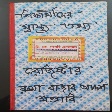 wkÿv_x©‡`i ¯^v¯’¨ Z_¨ msMÖ‡ni Rb¨ রেজিস্টার তৈরি করা হয়েছে;¯^v¯’¨ I c: c: Kg©KZ©v, স্বাস্থ্যকর্মী, শিক্ষা অফিসার, Dc‡Rjv wbe©vnx Awdmvi ইত্যাদি প্রয়োজনীয় ব্যক্তিবর্গের মোবাইল নম্বর we`¨vjq I wkÿv_x©‡`i অভিভাবককে সরবরাহ করা হয়েছে;স্বাস্থ্য তথ্য সংগ্রহ ও সরবরাহের জন্য নির্ধারিত ফরমেট প্রতিটি বিদ্যালয়ে সরবরাহ করা হয়েছে।৫.০বিদ্যালয় কর্তৃক গৃহীত অবহিতকরণ ও প্রচারণা কার্যক্রমের সারসংক্ষেপঃ (যেমন- কোভিড-১৯ এ করনীয় ও বর্জনীয় বিষয়ক বিভিন্ন সভা, সভার অংশগ্রহণকারীর ধরণ, সভার সংখ্যা, সভার বা যোগাযোগের মাধ্যম (গুগল মিট/জুম মিটিং/ কল/মেসেঞ্জার) ইত্যাদি)কোভিড-১৯ cwiw¯’wZ †gvKv‡ejvq করনীয় ও বর্জনীয় বিষয়ক বিভিন্ন সভা আয়োজন করা হয়েছে;সভার অংশগ্রহণকারীর ধরণ: Kg©KZ©v, wkÿv_x©, শিক্ষক, অভিভাবক সহ বিভিন্ন অংশীজন;সভার সংখ্যা: 272সভার বা যোগাযোগের মাধ্যম: ফেইস টু ফেইস, গুগল মিট, জুম মিটিs, কল/মেসেঞ্জার, ‡nvg wfwRU, IqvK© kxU weZib ইত্যাদি৬.০বিদ্যালয় কর্তৃক উপরোক্ত কার্যক্রম সমূহ বাস্তবায়নের প্রয়োজনীয় অর্থ বরাদ্দ বিষয়ক তথ্যঃ ( বিদ্যালয় প্রতি আনুমানিক কেমন অর্থ বরাদ্দ ছিলো/প্রয়োজন হয়েছে, অর্থের উৎস কী ছিলো ইত্যাদি)বরাদ্দকৃত অর্থ: we`¨vjq cÖwZ 25000 /-অর্থের উৎস: রাজস্ব ও পিইডিপি ৪, প্রাথমিক শিক্ষা অধিদপ্তরক্রমিকনংনির্দেশিকা (গাইডলাইন)গৃহীত কার্যক্রম০১ইনফ্রারেড/নন-কন্টাক্ট থার্মোমিটার আছে এমন বিদ্যালয়ের সংখ্যা68০২কার্যক্রম চালুর পর উপজেলায় কোভিডে আক্রান্ত শিক্ষকের আনুমানিক সংখ্যা0০৩কার্যক্রম চালুর পর উপজেলায় কোভিডে আক্রান্ত শিক্ষার্থীর আনুমানিক সংখ্যা0০৪বিদ্যালয় কার্যক্রম চালু অবস্থায় বিদ্যালয় কর্তৃক গৃহীত বিভিন্ন কার্যক্রমের সারসংক্ষেপঃ (যেমন- সারিবদ্ধভাবে বিদ্যালয়ে প্রবেশের ব্যবস্থা, প্রবেশের সময় ইনফ্রারেড/নন-কন্টাক্ট থার্মোমিটার দিয়ে তাপমাত্রা দেখা, শিক্ষক-শিক্ষার্থীর মাস্ক পরা নিশ্চিত করার জন্য গৃহীত পদক্ষেপ, কেউ অসুস্থ্য হলে গৃহীত ব্যবস্থা ইত্যাদি)wkÿv_x©‡`i wjKzBW mvevb w`‡q 20 ‡m‡KÛ nvZ †avuqvi e¨e¯’v i‡q‡Qসারিবদ্ধভাবে বিদ্যালয়েi †kÖwYK‡ÿ প্রবেশের ব্যবস্থা রয়েছে;প্রবেশের সময় ইনফ্রারেড/নন-কন্টাক্ট থার্মোমিটার দিয়ে তাপমাত্রা যাচাই করাi e¨e¯’v Kiv n‡q‡Q;শিক্ষক-শিক্ষার্থীর মাস্ক cwiavb নিশ্চিত করা হয়েছে;কেউ অসুস্থ হলে তাৎক্ষণিক আইসোলেশনের ব্যবস্থা করা হয়েছে। gqjv AveR©bv GKwU wbw`©ó ¯’v‡b †djvi e¨e¯’v Kiv n‡q‡Q|০৫শ্রেণী কার্যক্রম পরিচালনায় গৃহীত বিভিন্ন পদক্ষেপের সারসংক্ষেপঃ (যেমন- কোন দিন কোন শ্রণীর ক্লাশ হবে সেই পরিকল্পনা প্রনয়ন, একই দিনে দুইয়ের অধিক শ্রেণীর কার্যক্রম না রাখা, শিফট ব্যবস্থাপনা ইত্যাদি)শিফটভিত্তিক ব্লেন্ডেড শ্রেণি রুটিন বিদ্যালয়ে সরবরাহ করা হয়েছে| †m Abyhvqx GKB w`‡b 2wU †kÖwYi Kvh©µg cwiPvjbv Kiv nq|শিখন ঘাটতি পূরণে পাঠ পরিকল্পনা প্রতিটি বিদ্যালয়ে সরবরাহ করা হয়েছে Ges †m Abyhvqx cÖwZw`‡bi †kÖwY cvV`vb †`Iqv n‡q‡Q|স্বাস্থ্যবিধি মেনে স্বাস্থ্য সুরক্ষা ও নিরাপদ শিখন পরিবেশ নিশ্চিত করা হয়েছে |০৬শ্রেণী কার্যক্রমের বাইরেও বিদ্যালয় কর্তৃক গৃহীত বিভিন্ন পদক্ষেপের সারসংক্ষেপঃ (যেমনঃ গুগল মিটে/হোয়াটস এপে/ফেসবুক লাইভে ক্লাশ পরিচালনা, সংসদ টিভির কার্যক্রম মনিটরিং হোম ভিজিট, ওয়ার্কশিট বিতরণ ইত্যাদি/গুগল মিট/হোয়াটস A¨vc/ফেসবুক লাইf Ges Ryg e¨envi K‡i `ÿ wkÿK‡`i Øviv অনলাইন ক্লাশ পরিচালনা করা হয়েছে;সংসদ বাংলাদেশ টেলিভিশন ও বাংলাদেশ বেতারে cÖPvwiZ ‘ঘরে বসে শিখি’ কার্যক্রম AwaKvsk wkÿv_x© Ges wkÿKMY †`‡L‡Q|হোম ভিজিট এবং ওয়ার্কশিট বিতরণ I g~j¨vq‡bi মাধ্যমে শিখন ঘাটতি হ্রাসের পদক্ষেপ গ্রহণ করা হয়েছে।০৭কোভিড পরবর্তী বিদ্যালয় কার্যক্রম পরিচালনায় বিদ্যালয় যে সব সমস্যায় পড়েছে তার সারসংক্ষেপঃউপস্থিতি নিশ্চিত করা তথা বিদ্যাল‡q wkÿv_x©‡`i ফিরিয়ে আনাসন্তানকে বিদ্যালয়ে প্রেরণে অভিভাবকদের Abxnv;স্বাস্থ্য বিধিকে অভ্যাসে পরিনত করা একটি চ্যালেঞ্জ ছিল;wkÿv_x©‡`i gv‡S wbivc` kvixwiK `~iZ¡ eRvq ivLvUvI wQj P¨v‡jÄ`yM©g cvnvox GjvKvi wkÿv_x©‡`i we`¨vjq wi-I‡cwbs Gi wel‡q h_vmg‡q msev` cvVv‡bv|০৮যেভাবে বিদ্যালয়সমূহ উপরোক্ত সমস্যার সমাধান করেছে তার সার সংক্ষেপঃঅভিভাবকদের নিয়ে cvov‡Z একাধিক সভা/DVvb ˆeVK আয়োজন করা হয়েছে;স্বাস্থ্যবিধি সংক্রান্ত পোস্টার, লিফলেট সরবরাহ করা হয়েছে;শিক্ষক ও শিক্ষার্থীদের ওরিয়েন্টেশন প্রদান করা হয়েছে;`yM©g cvnvox GjvKvi wkÿv_x©‡`i AwffveK‡`i Kv‡Q we‡kl evnK gvidZ we`¨vjq wi-I‡cwbs Gi msev` †cuŠ‡Q ‡`Iqv n‡q‡Q|